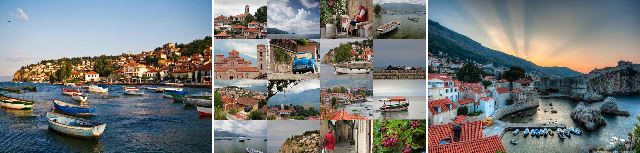                         СИМФОНИЯ БАЛКАН                Палич – Мостар – Сараево – побережье в Чергоногии, 3 ночи (Герцег Нови, Боко-Которская бухта, Дубровник) – побережье в Албании, 3 ночи (Шкодер, Дуррес, Тирана)    – Охридское озеро, 3 ночи – Скопье – Белград – Дебрецен    28.04* – 650 евро                                                                                   29.06, 14.09 – 735 евро                            20.07, 17.08 – 750 евро                                         08.06 – 720 евро             ж/д билеты Киев – Чоп – Киев оплачиваются дополнительно – 40 евро!!!                * - продолжительность тура 15 дней (на Охридском озере – 2 ночи)                                                           1 ДеньОтправление из вашего города в Чоп (для выезжающих из Киева поезд №99).2 ДеньПрибытие в Чоп. Посадка в автобус, прохождение украинско-венгерской границы. Переезд в Сербию по территории Венгрии. Прогулка вдоль озера Палич. Долгое время Палич был одним из лучших курортов для знатных европейцев. Архитектура в стиле Бель Эпок, оставшаяся с тех времен, присутствует во многих зданиях построенных вблизи озера и придает городу Палич романтичность старинных курортов. Ночлег в районе венгерско-сербской границы.3 ДеньЗавтрак в отеле. Переезд в Боснию и Герцоговину. Сараево – индустриальный и культурный центр страны, расположенный на высоте 500 м над уровнем моря.. Здесь находятся многочисленные промышленные предприятия, а также Академия наук и искусств, музей Боснии и Герцеговины, университет и художественная галерея. Размещение в отеле. Ночлег.4 ДеньЗавтрак. Переезд в Черногорию. По дороге остановка в горде Мостар. Мостар считается неофициальным центром исторической области Герцеговина, находится на реке Неретва и является четвертым по количеству населения городом страны. Размещение в отеле в Черногории. Ужин. Ночлег.5-6 ДеньОтдых на море в Черногории с полупансионом. Факультативно возможны разнообразные экскурсии:1) Боко-Которская бухта (30 евро) - место, о котором Бернард Шоу написал своей жене: "Приветствую тебя из красивейшего уголка всего мира". Во время экскурсии по бухте посещение одного из старейших городов Адриатики Котор (под охраной ЮНЕСКО) с его собором св. Трипуна XII века. От Котора переезд к рукотворному острову напротив города Пераста, где находится красивейшая церковь "Святой Богородицы на рифе".2) Город Дубровник (30 евро) - город-крепость, город-памятник, находящийся под защитой ЮНЕСКО, где каждый дом представляет историческую ценность. Дубровник, построенный в XII веке, по количеству превосходно сохранившихся до наших дней памятников эпохи ренессанса - крепостные стены и башни, общественные сооружения, церкви, дома и дворцы - в Европе могут быть сравнимы только с Венецией или Амстердамом. Одним из ярких тому примеров являются восемьдесят оригинальных летних резиденций знати, построенные в республике Дубровник в XVI веке и являющиеся памятниками искусства мирового значения.7 ДеньЗавтрак в отеле. Переезд в Албанию. По пути посещения Шкодера – самого северного города Албании, главной достопримечательностью которого является старинная крепость, а также новый мост необычной конструкции и религиозные сооружения различный конфессий. Размещение в отеле. Ужин. Ночлег.8-9 ДеньОтдых на море в Албании в г. Дуррес с полупансионом. В Дуресе находится римский амфитеатр I века, где апостол Павел проповедовал основы христианской религии, знаменитые бункеры периода Энвера Ходжи, новые районы города. Факультативно возможны разнообразные экскурсии:1) Экскурсия в столицу Албании – Тирану (25 евро). Город является столицей Албании с 1920 года (основан город в 1614 г.), достаточно компактный и приятный для пешего изучения. Экскурсия начинается с большой площади Скандербега в центре города, ограниченной с востока возвышенностями горы Даджти (1612 м). Национальный Исторический музей является самым большим и богатым музеем Албании, он находится рядом с 15-этажной Тиранской Международной Гостиницей - самым высоким зданием в стране (огромная мозаичная фреска покрывает весь фасад здания). К востоку от гостиницы расположен Дворец Культуры, имеющий собственный театр, ресторан, кафе, художественные галереи, и явно выделяющийся на фоне невысоких зданий столицы своей "советской" архитектурой. На южной стороне здания - вход в Национальную Библиотеку, а напротив - купол и минарет мечети Этем-Мей (1789-1823 гг.), а так же часовая башня Тираны, построенная в 1830 году.2) Экскурсия в Берат (30 евро). Берат – город тысячи окон, заповедная балканская каменная сказка, объявленная городом-музеем указом Энвера Ходжи. А позже, это признало и ЮНЕСКО, включив Берат в писок всемироного наследия. Тут распологается самая большая плантация по выращиванию инжира на Балканах.10 ДеньЗавтрак. Выезд в Македонию. Прибытие на Охридское озеро. Размещение в отеле. Экскурсия по Охриду. Современный Охрид – центр туризма и климатический курорт, его часто называют "Иерусалим на Балканах" из-за огромного количества археологических памятников, среди которых развалины древнего театра, где во времена Римской империи сражались гладиаторы. Охридское озеро – жемчужина Македонии, лежит на высоте 695 м, имеет площадь 358 кв. км, глубина местами достигает 289 м. Третья часть озера принадлежит Албании, Македонии принадлежит его самая красивая и живописная часть. Вечерний ужин в одном из ресторанов города с живой музыкой в народном стиле (оплачивается дополнительно). Ночлег.11-12 ДеньЗавтрак. Свободное время. Отдых на озере с питанием завтрак, ужин. Для желающих возможны дополнительные экскурсии:- посещение Монастыря Святого Наума (34 евро), жемчужины Охрида, где покоятся останки ученика Климента Охридского. Обед (оплачивается дополнительно) на берегу озера, прогулка на лодочках к минеральным источникам.- посещение городка Струга (22 евро), где, по преданию, короновали болгарского короля Самуила (с посещением монастыря Калишта XVI века) и знакомство с македонской деревней в национальном стиле.13 ДеньЗавтрак. Переезд в Сербию. По дороге посещение Скопье – столицы Македонии. Это административно-политический, культурный и образовательно-научный центр страны. Расположен на берегах реки Вардар. Старая часть города расположена на террасах, над ней возвышается старая крепость Кале, а к северу от нее - римский акведук. Ночлег в Белграде.14 ДеньЗавтрак. Современный Белград — это дворцы, замки и средневековые крепости, соседствующие с современными зданиями и торговыми центрами. Экскурсия по городу: историческая часть, с пешеходной зоной города и крепостью Калимигдан, храм Святого Савы, почитаемый на всех Балканах, современная часть города. Переезд в Венгрию. Ночлег.15 ДеньЗавтрак. Свободное время. Переезд в Чоп. Выезд поездом в Ваш город (для выезжающих в Киев поезд №8).16 ДеньПрибытие в ваш город по расписанию.В стоимость тура входит:автобусное обслуживание по программе;                                                                                                             проживание в отелях категории 2*или 3* в 2 - 3-х местных номерах с удобствами;              завтраки в отеле;                                                                                                                                                                             ужины в Черногории, Албании и Македонии;                                                                                     экскурсионное обслуживание по программе;                                                                                      сопровождение руководителя по всему маршруту.В стоимость тура не входит:оформление визы и медицинская страховка для граждан Украины - 40 евро;                                                           Боко-Которская бухта - 30 евро;                                                                                                                      Дубровник – 30 евро;                                                                                                                                                 Тирана – 25 евро;                                                                                                                                                Охридское озеро – 30 евро;                                                                                                                                            Берат – 30 евро.Ответственная за тур:Менеджер:   Ромас ВикторияТел. 0931281283 , 0668728679 , 050 4030360viktoriadance14@gmail.comС  ув. туристическая фирма «Туда-Сюда